Ideas for Blessing Box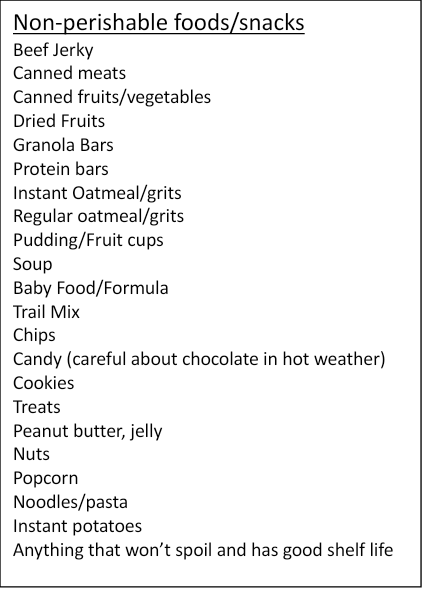 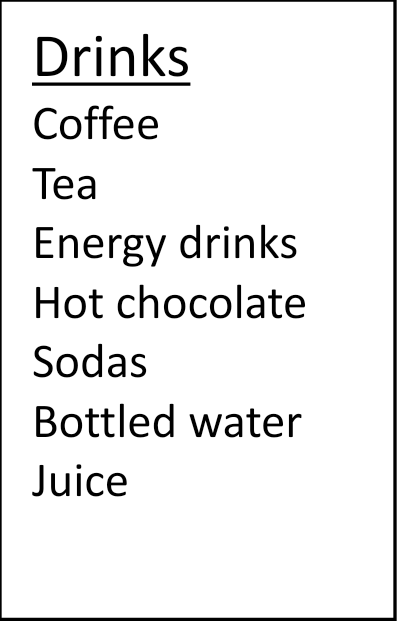 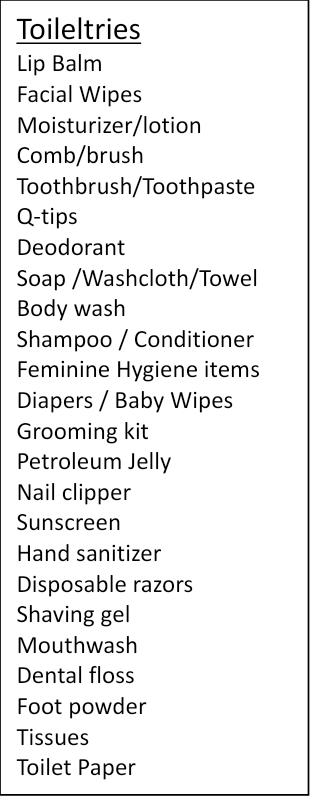 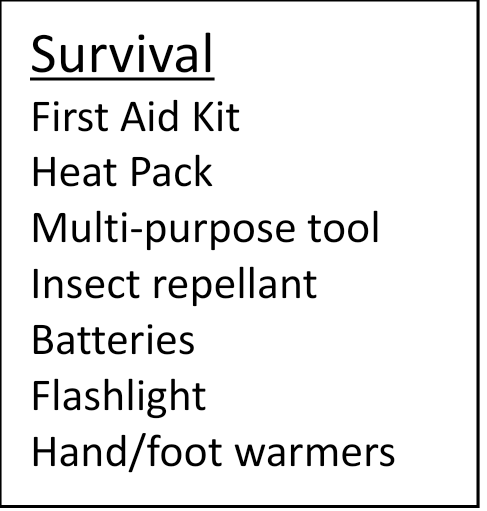 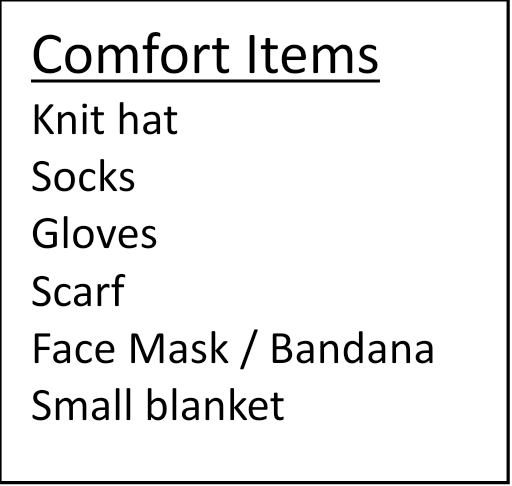 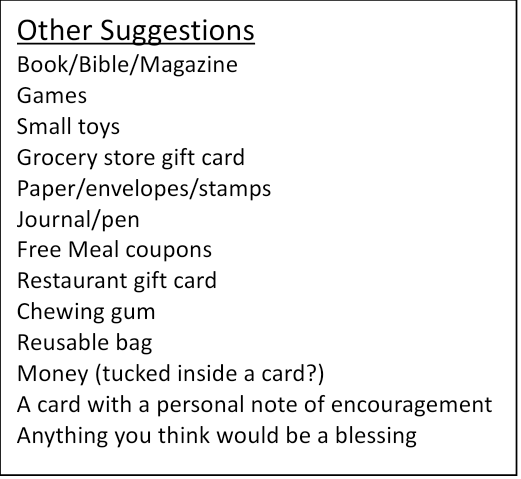 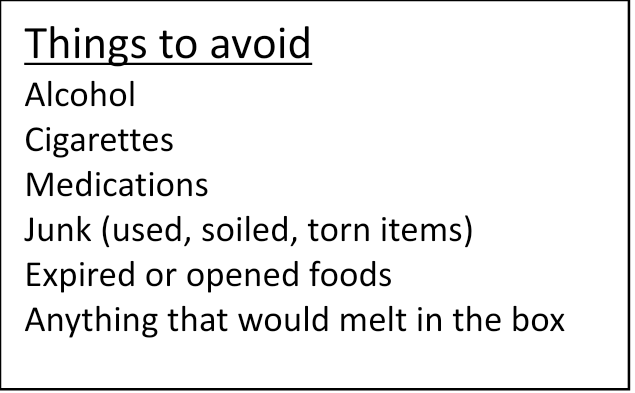 